Law Wheelers Cycling ClubOPEN	25	MILE	TIME	TRIAL	(INCORPORATING SVTTA Ben Smith Trophy) Sunday 2rd of July, 2017.Event	HQ:	HQ for	the race is Cambusbarron Village Hall, St. Ninians Road.	Cambusbarron.	STIRLING.	FK7 9NU.	Parking:	There is a small car park at the centre. Some limited on-street parking	on St	Ninians Road	and some side streets  available but please park considerately.	Please	DO NOT park	in the housing estate	behind	 the hall.	Please	DO NOT park	in the lay-by at Touch Road	junction (approximately 1.6	miles	onto the course from	the start)	Sign	on:	Hall should be open from 07:00 hours and sign on should start shortly after this once we are set up. 	Start:		The start is on the A811 immediately to the west	of the Kersebonny Road	end, Cambusbarron.	It is one mile	from the event HQ.	The start is accessed from Cambusbarron village by turning right from the HQ entrance, proceeding into the village, turning right down Mill Brae after about	a quarter of a mile and left	 onto Mill Road, which	leads to Kersebonny Road. The route to the start is downhill.Please	wait at the foot of Kersebonny Road before being	called	to the start	area.	DO NOT enter	the course before your start	time.	Start area at	the junction with Kersebonny Road. The finish on the return is at the large Oak Tree seen in the distance. Giving a shout out of your number as you pass can be useful to spotter. (If you have the breath that is ;-) )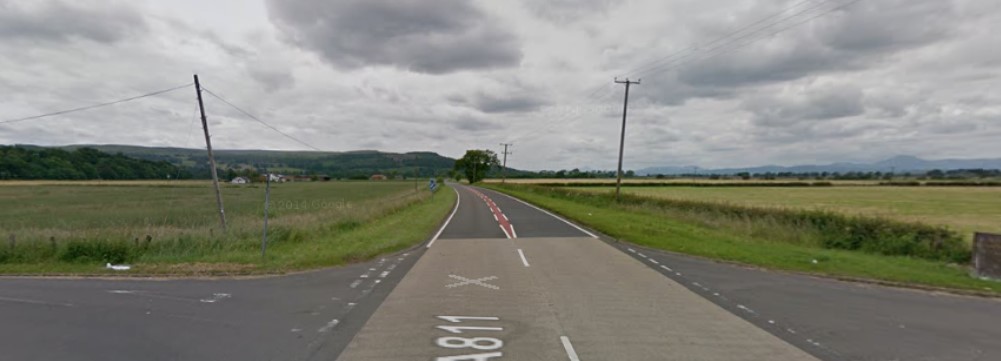 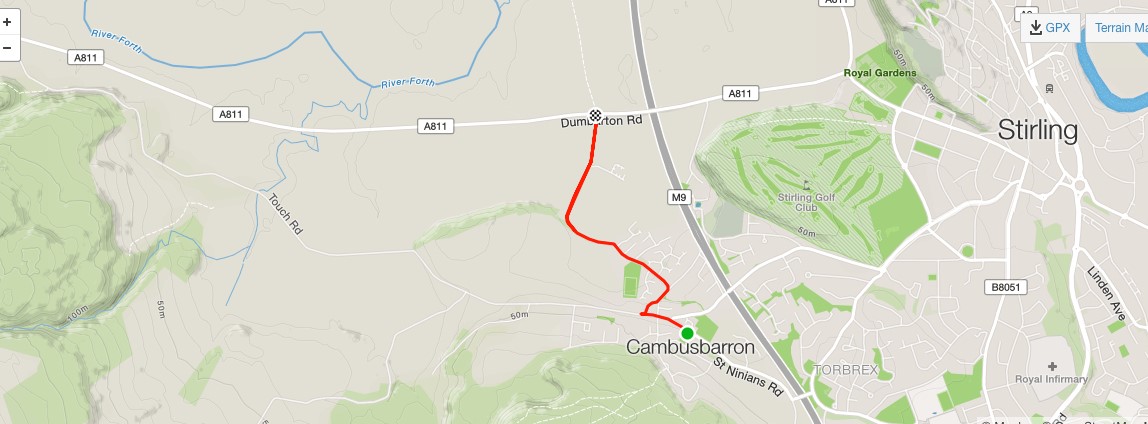 The	course:	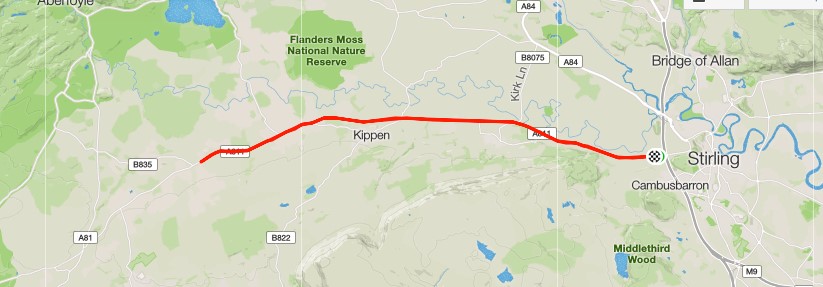 The course is an out and back along the A811. From the start it heads west through the Kippen roundabout. There will be Marshals at this point. They are not allowed to stop traffic so riders must adhere to highway code when negotiating the roundabout. You will traverse this roundabout on the way back also.	On the next stretch to the turn at the entrance to Buchlyvie riders will encounter some incline until they pass through Arnprior. Marshals will be present at the turn which is immediately before the island at the entrance to Buchlyvie. As this is a “dead turn” you will need to watch your speed and be aware of traffic both behind you and approaching from Buchlyvie itself. You must give way if necessary and, again, Marshals cannot stop traffic. Be careful of the road surface in this area. The	approach	to	the	turn:	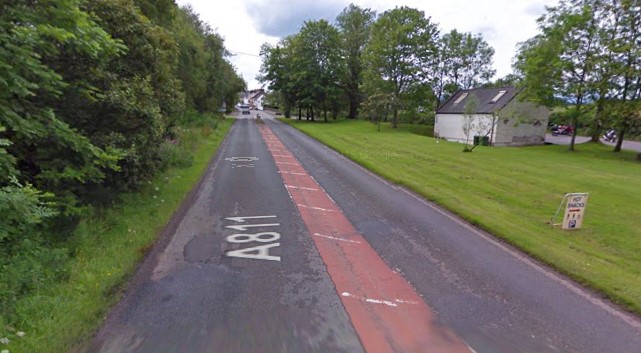 The Finish area.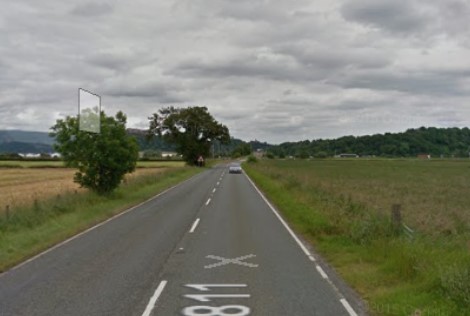 Once finished there will be catering available at the at the HQ. We hope you have an enjoyable and safe ride. If you have any feedback after the event that you feel would be useful for us in organising the event in future, please get in touch.(robertclements55@gmail.com tel 07722013855)The SVTTA are running 1 event in tandem with the Law Wheelers CC. For interest,here is some history on  the Ben Smith Trophy. Ben was initiated into cycling by his father prior to his serving in the Italian Campaign in world war two.  Shortly after demob Ben took up cycling once more and during the year 1954, and on reaching the age of 42, rode his first SVTTA event. This was the start of an illustrious career in that, he held 11 British Records and during 1966 was second in the British VTTA B.A.R., and along with John Park won the Team Award. Unfortunately, this was Ben’s last year of quality cycling, as during the early part of 1967 he was struck from behind by a car and sustained severe head injuries as well as body. After a prolonged confinement he strived hard to get back to his love of cycling after which, and with the aid of several of his friends, he took part in his first event with one friend steadying him on the start line and other to assist him at the turn. Unfortunately, after several years the rigours of his injuries caught up with Ben.Update Start Sheet.BibStart TimeFirstnameLastnameClub108:01:00JohnRussell Law Wheelers208:02:00GeorgeAdamSVTTA308:03:00ElizabethHuntCoatbridge Clarion CC408:04:00MichaelDevlinSVTTA508:05:00Martin Gordon Coatbridge Clarion CC608:06:00JohnGormlieCoatbridge Clarion CC708:07:00CraigGilmourFalkirk B C808:08:00JamesBrownCarrick CC908:09:00StephenDicksonFalkirk B C1008:10:00seanquinnLaw Wheelers1108:11:00ThomasMcNeishRoyal Albert CC1208:12:00BillGrovesEH Star Cycling1308:13:00AndrewStewartDunfermline CC1408:14:00GeorgeSkinnerVTTA (North)1508:15:00GrahamSmithLaw Wheelers1608:16:00NeilMcleodSVTTA1708:17:00JamesHallRock and Road 1808:18:00StuartMcGibbonVC Glasgow South1908:19:00IainBinningStirling Bike Club2008:20:00SteveNutleyRT 232108:21:00GaryLonghurstStirling Bike Club2208:22:00JoeMcFadyenDundee Wheelers CC2308:23:00KatherineWrenStirling Bike Club2408:24:00MiriamRennetSVTTA2508:25:00IanDobbieWest Lothian Clarion2608:26:00RobertShennanJohnstone Wheelers2708:27:00JosephThomGlasgow Nightingale CC2808:28:00jamestruswellVC Glasgow South2908:29:00ScottCooperRoyal Albert CC3008:30:00DarrenKeanFullarton Wheelers3108:31:00AlanMacintyreCoatbridge Clarion CC3208:32:00JohnMcCroryGlasgow United CC3308:33:00jamessmithGlasgow Nightingale CC3408:34:00MikeFergusonJohnstone Wheelers3508:35:00JohnDunlopLoudoun Road Club3608:36:00DavidPritchardKennoway Road Club3708:37:00JoeHandsVelo Club Vitesse3808:38:00FrazerBellWalkers Cycling Club3908:39:00martin kaneSVTTA4008:40:00DavidBairdLoudoun Road Club4108:41:00johngallagherRoyal Albert CC4208:42:00DeidreO'ReillyGlasgow Wheelers4308:43:00ValerieMartinDooleys RT4408:44:00JAMESMUIRSVTTA4508:45:00RupertDickinsonGlasgow Nightingale CC4608:46:00RobertBrownEH Star Cycling4708:47:00JoeShawFalkirk B C4808:48:00MartinSmithSaint Christophers CC4908:49:005008:50:00MarkSkillingCarrick CC5108:51:00JohnShelleyPerth United CC5208:52:00ColinKnottPedal Power RT5308:53:00DavidFultonCarrick CC5408:54:00StephenMakinFalkirk BC5508:55:005608:56:00BrianCameronLomond Roads CC5708:57:00AndreaPogsonGala CC5808:58:00AlasdairMacmillanMusselburgh RCC5908:59:00Iain Gordon Musselburgh RCC6009:00:00EddieAddisRT 236109:01:00PaulRobinson Loudoun Road Club6209:02:00johnleonardVelopreda CC6309:03:00stewartmitchellDeeside Thistle CC6409:04:00AlexMunroLancashire RC6509:05:00derekmcmillanSVTTA6609:06:00AlanThomsonJohnstone Wheelers6709:07:00FrankandersonSVTTA6809:08:00IainDrummond West Lothian Clarion6909:09:00StevenGrierLoudoun Road Club7009:10:00KennethArmstrongCarrick CC7109:11:00alexmcpheeDooleys RT7209:12:00DAVIDMILLARSVTTA7309:13:00MurrayDoyleBute Wheelers7409:14:00SandyWallaceFife Century Road Club7509:15:00MarcAndersonLoudoun Road Club7609:16:00neilandersonDeeside Thistle CC7709:17:00AlanDavidsonDundee Thistle7809:18:00Michael RobbCarrick CC7909:19:00NeilPendrich8009:20:00Douglas Watson Icarus Racing8109:21:00KarlFarmerVC Glasgow South